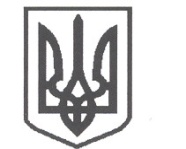 УКРАЇНАСРІБНЯНСЬКА СЕЛИЩНА РАДАЧЕРНІГІВСЬКОЇ ОБЛАСТІВИКОНАВЧИЙ КОМІТЕТРІШЕННЯ09 квітня 2021 року     					                   			№ 109смт СрібнеПро надання дозволу на встановлення дорожніх знаків 3.21 «В`їзд заборонено», («Крім службового автотранспорту») на в`їздах до КНП «Срібнянська ЦЛ» та поліклінічного відділення КНП «Срібнянська ЦЛ» по вул.Миру в смт СрібнеКеруючись ст. 30, 42, 52, 59, 73 Закону України «Про місцеве самоврядування в Ураїні», ст.7, 52 Закону України «Про дорожній рух», розділом 15, 26, 33 «Правил дорожнього руху» затверджених постановою Кабінету Міністрів України №1306 від 10.10.2001р., ДСТУ 4100-2002 «Знаки дорожні», ст..10 Закону України «Про благоустрій населених пунктів», ст.17, 19   Закону України «Про автомобільні дороги», розглянувши звернення генерального директора КНП «Срібнянська ЦЛ» М.ДІДЕНКА щодо надання дозволу на встановлення дорожнього знаку 3.21 «В`їзд заборонено», («Крім службового транспорту») при в`їзді на територію КНП «Срібнянська ЦЛ» по вул.Миру, 19, смт Срібне та дорожнього знаку 3.21 «В`їзд заборонено», («Крім службового транспорту») при в`їзді на територію поліклінічного відділення КНП «Срібнянська ЦЛ» по вул.Миру, 48, смт Срібне, з метою зменшення можливості аварійних ситуацій на даній ділянці дороги виконавчий комітет селищної ради вирішив:Дозволити встановлення дорожнього знаку 3.21 «В`їзд заборонено», («Крім службового транспорту») при в`їзді на територію КНП «Срібнянська ЦЛ» по вул.Миру, 19, смт Срібне та дорожнього знаку 3.21 «В`їзд заборонено», («Крім службового транспорту») при в`їзді на територію поліклінічного відділення КНП «Срібнянська ЦЛ» по вул.Миру, 48, смт Срібне.Контроль  за   виконанням  цього   рішення  покласти  на  першого заступника селищного голови В.ЖЕЛІБУ.Селищний голова						О.ПАНЧЕНКО